Przejścia i animacje w prezentacjiCzęść I. Przygotowanie prezentacji dotyczącej zdrowego stylu życia (5 slajdów)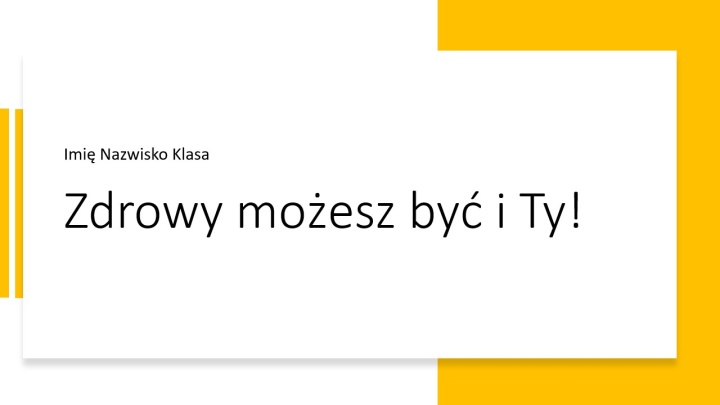 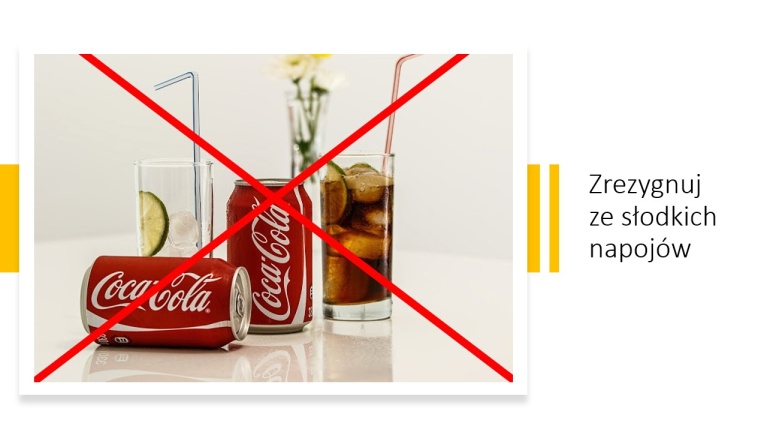 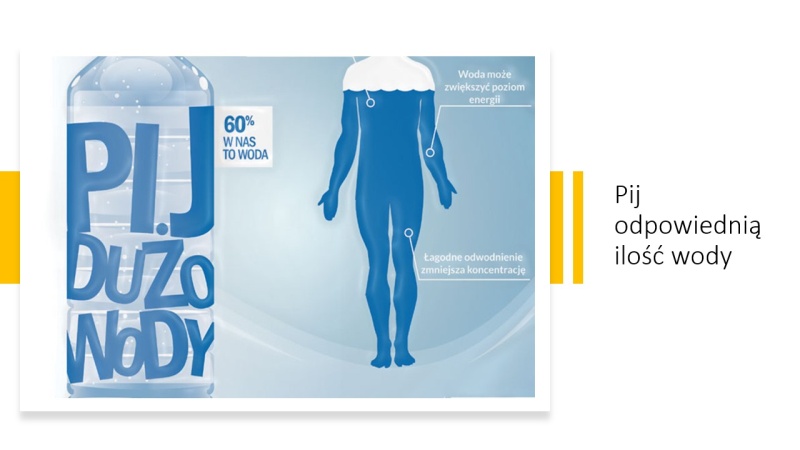 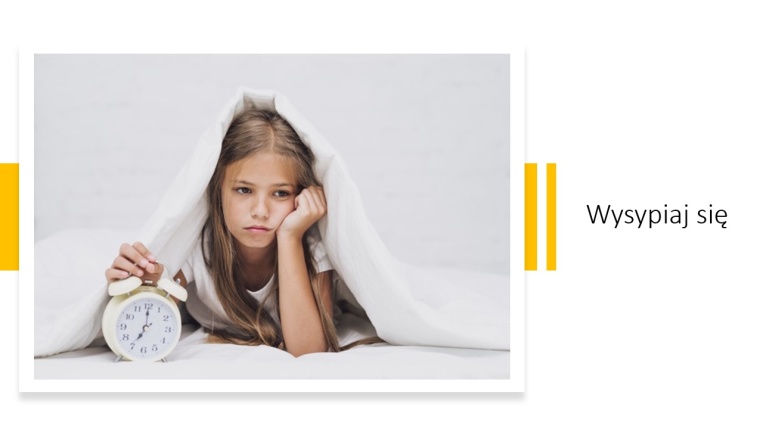 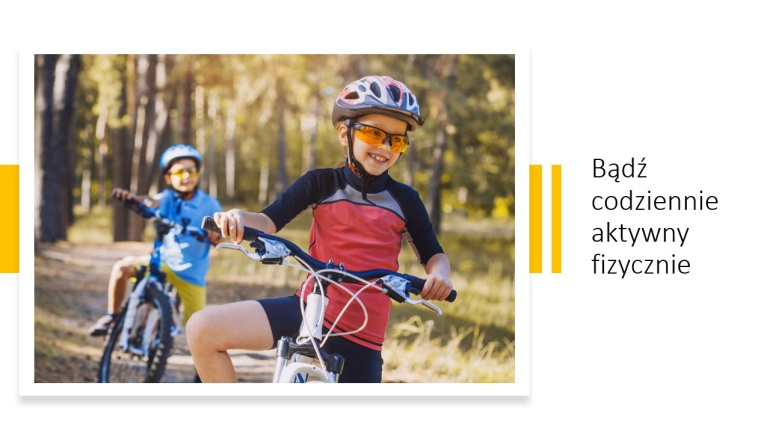 Część II. Dodanie przejść między slajdamiWstaw przejścia między slajdami. Użyj opcji Zastosuj dla wszystkich, aby wykorzystać jeden rodzaj przejścia w całej prezentacji.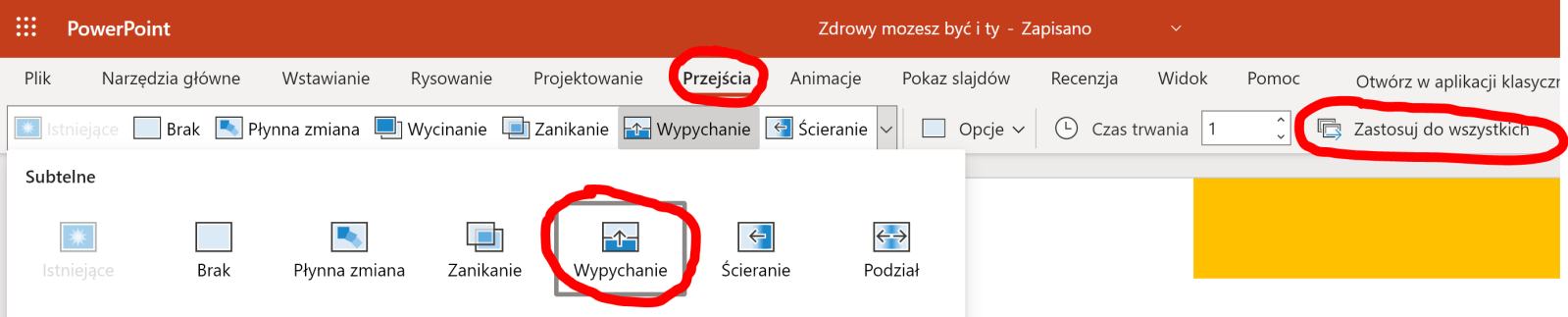 Część III. Dodanie animacji tekstówPrzejdź do pierwszego slajdu.Kliknij w pole z tytułem i przejdź do karty Animacje.Ustaw animację dla tego elementu – efekt wejścia Powiększenie. Dodaj animacje do tekstów na pozostałych slajdach (taki sam efekt jak w pierwszym slajdzie).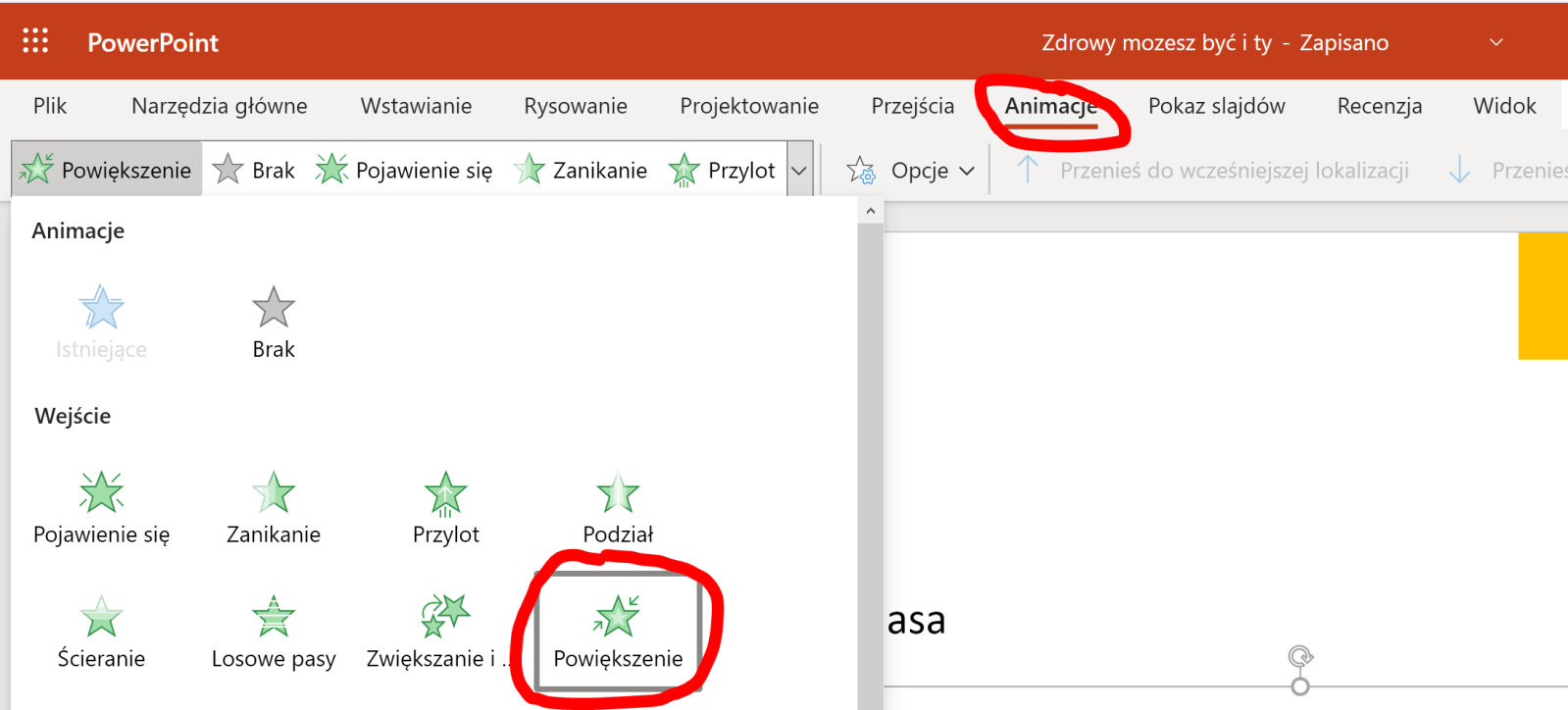 Obejrzyj prezentację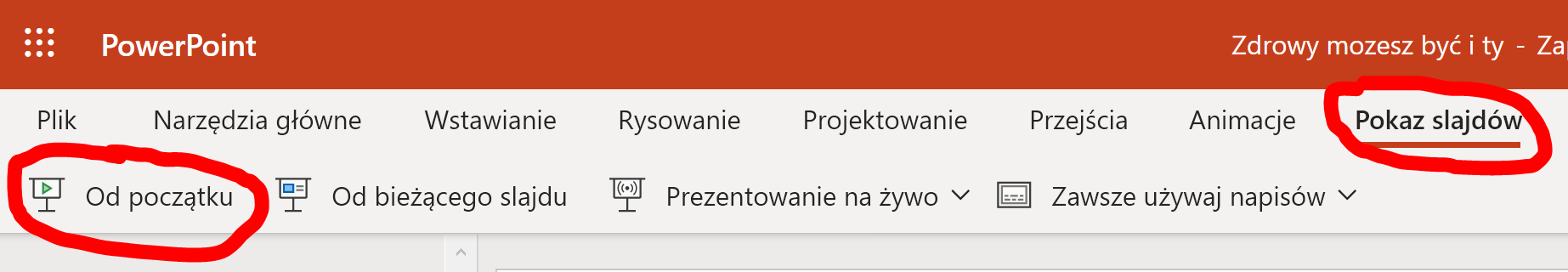 